TanzaniaTanzaniaTanzaniaTanzaniaOctober 2029October 2029October 2029October 2029SundayMondayTuesdayWednesdayThursdayFridaySaturday1234567891011121314151617181920Nyerere Day2122232425262728293031NOTES: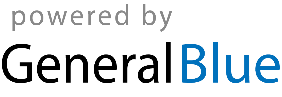 